Temat: Ułamek dziesiętny.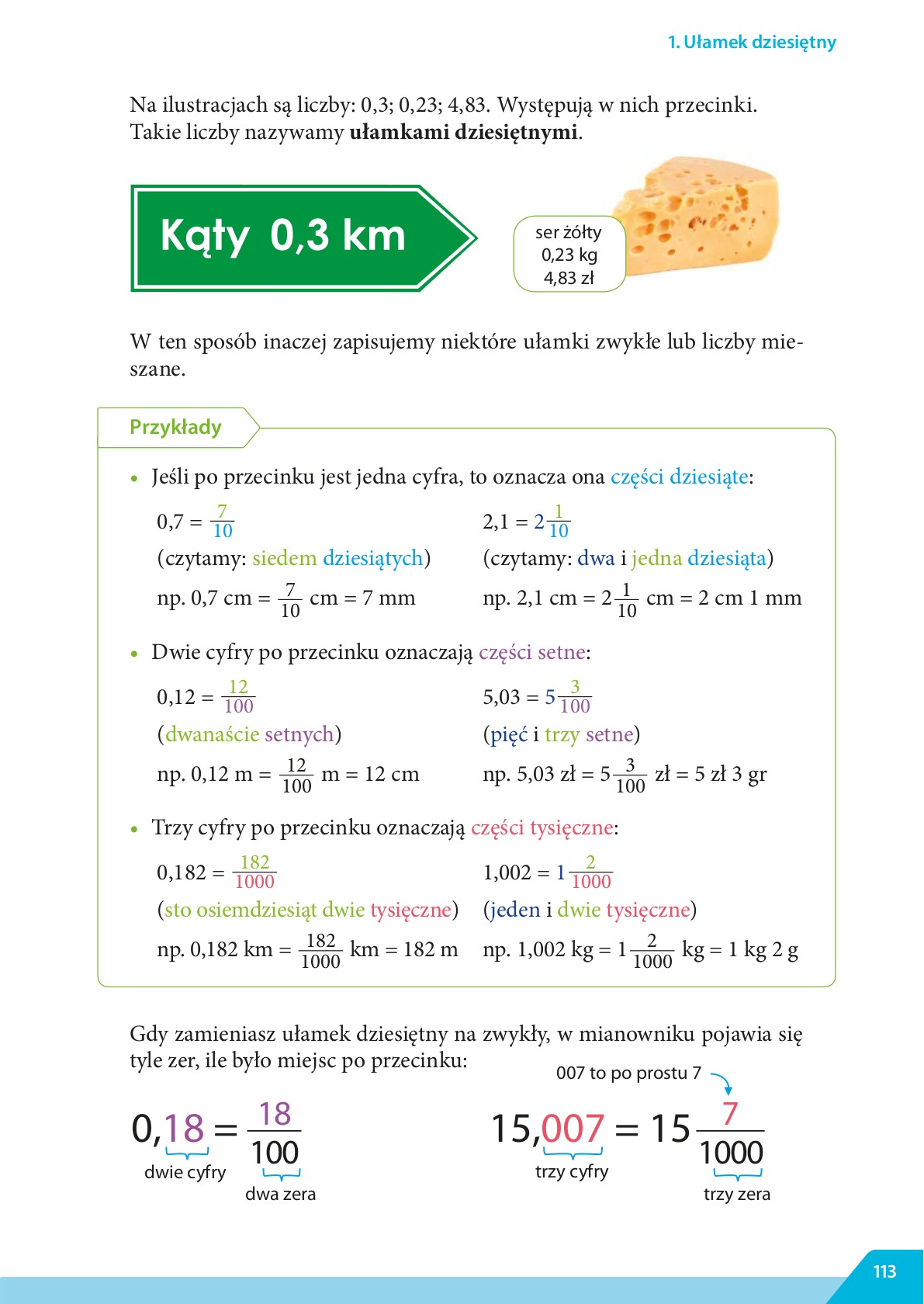 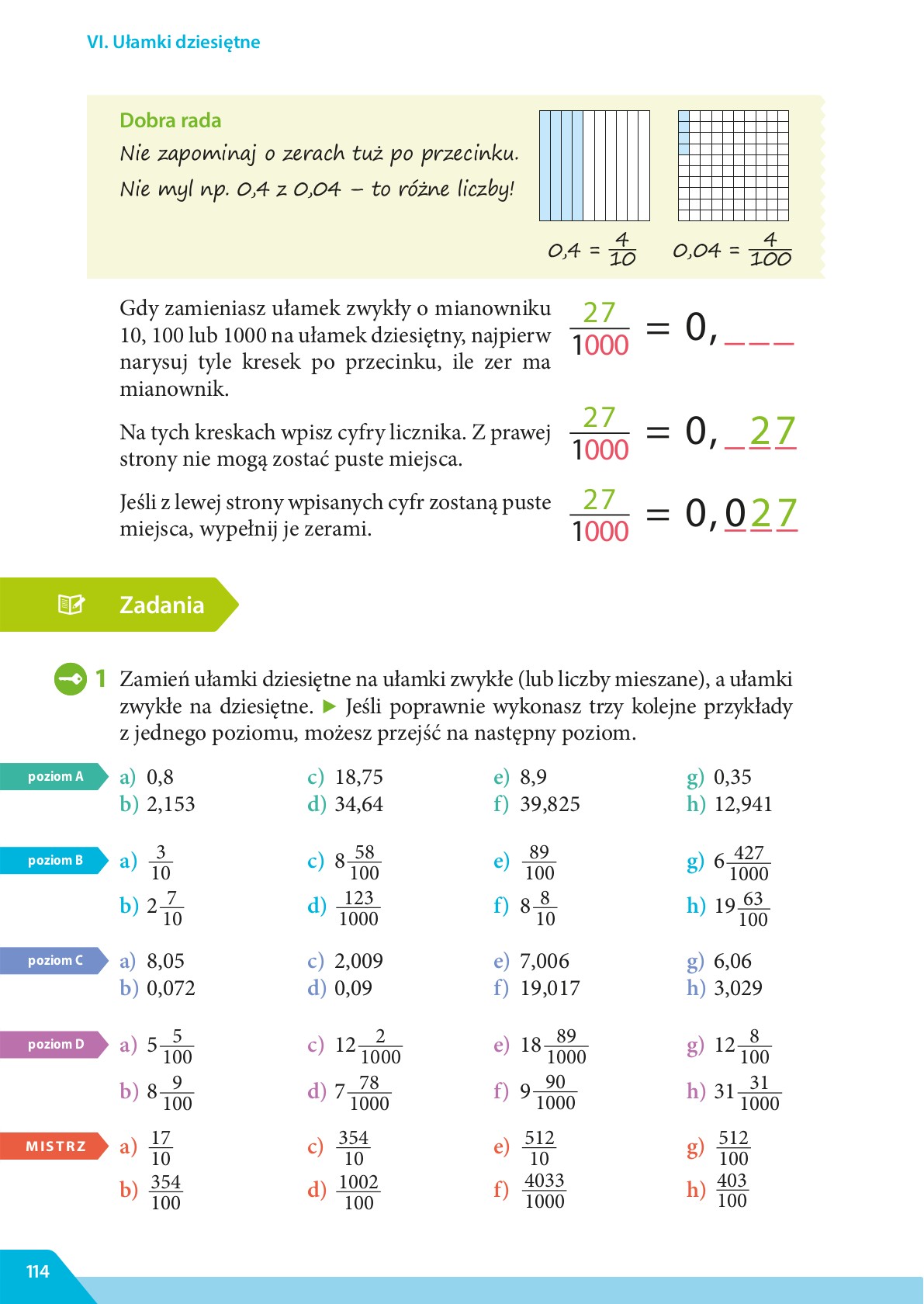 